Thème 2 :Grandes puissances et conflits dans le monde depuis 1945. Question 1 : Les chemins de la puissance. La question est divisée en 2 parties : - Les États-Unis et le monde depuis 1945. - La Chine et le monde depuis 1949. Introduction générale : La notion de puissance est ici centrale. Les chemins de la puissance décrivent donc les moyens, et les rythmes par les quels ces deux Etats sont parvenus ou se sont maintenus dans leur statut de puissance. Les définitions suivantes sont déjà maitrisées : Puissance, Puissance complète, Superpuissance, Hyperpuissance. Deux problématiques pour cette étude :- Comment se construit et évolue une puissance ? - Quelles sont les origines historiques de la conflictualité entre la Chine et les Etats-Unis depuis l’après-Seconde Guerre mondiale ?Consigne : 1) lire le cours suivant. 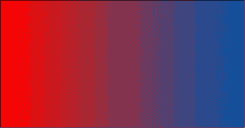 2) définir les termes soulignés en gras. 3) Dans la marge de droite notez les questions sur ce que vous ne comprenez pas. 4) Vous pouvez colorier la colonne de gauche par un dégradé en fonction du code suivant : accélération ou renforcement tend vers le  rouge. Ralentissement ou déclin relatif de la puissance tend vers le bleu. 1ère partie : Les États-Unis et le monde depuis 1945. I. Les États-Unis assument le leadership du « monde libre » (1945-1950).A) Les États-Unis, sortent renforcés de la seconde guerre mondiale.1) Le bilan de la seconde GM pour les EUA: - 300 000 morts pendant la guerre (18 millions pour l’URSS)- Pas de combat sur leur territoire (sauf Pearl Harbor), pas de victimes civiles- un effort de guerre qui a permis de relancer la croissance économique. 2) Les Etats-Unis d’Amérique (EUA) vainqueurs de l’All. Nazie →  occupation d’une partie de l’Europe de l’Ouest.3) 2 bombes atomiques lancées sur le Japon à Hiroshima et Nagasaki → vainqueurs du Japon → monopole nucléaire → point central du « hard power ». B) Les EUA : à l’origine des institutions internationales d’après-guerre.1) Création ONU sur le principe de  multilatéralisme. Siège de l’ONU à New York. 2) Les EUA se placent au centre de la gouvernance économique mondiale :- Mise en place du FMI et la Banque mondiale à la conférence de Bretton Woods.- le $ s’impose comme monnaie internationale. - Le GATT → éliminer les entraves (barrières douanières) pesant sur le commerce international.3) EUA à l’initiative des  premiers tribunaux internationaux (Nuremberg et Tokyo). C) Les EUA consolident leurs alliances. 1) Face à la puissance américaine se dresse le bloc soviétique dirigé par l’URSS →début de la guerre froide. 2) Lutte contre le communisme → Truman lance dès 1947 la doctrine du containment. -  1947 : aide économique : plan Marshall accepté par 16 pays d’Europe occidentale. - 1950 : aide militaire : OTAN (Organisation du Traité de l’Atlantique Nord), alliance défensive entre EUA et Eur. occid. 3) Installation bases militaires au Japon (de l’autre coté du bloc soviétique)II. Les EUA, superpuissance face à l’URSS (1950-1991).A) Tous les leviers de la puissance interviennent dans la guerre froide (1950 à 1969).1) D’abord dans le domaine militaire:  - en 1950 → dans la guerre de Corée.- 1954 → l’OTASE pour défendre les pays de l’Asie du Sud Est sur le modèle de l’OTAN. - réaction ferme de Kennedy dans la crise des fusées à Cuba. 2) Les produits américains et la société de consommation fordiste se diffusent massivement en Eur. Occid.(« 30 glorieuses »).  Le modèle américain ↔  « L’American way of life” Influence culturelle américaine s’étend →soft power.3) Malgré leur retard (Spoutnik et Gagarine), EUA gagnent la course à la lune (mission Apollo 11 en juillet 1969). B) La puissance remise en question (années 1970)1) Un déclin net à partir des 70’s: - Domaine militaire, enlisement au Viet Nam. - Dans le domaine économique→ fin du système Bretton Woods + choc pétrolier et la (fin des « 30 glorieuses ») → l’éco. dans une période de récession.2) La puissance américaine se déplace du domaine militaire vers le terrain diplomatique  dans le cadre de la détente: - 1972, Nixon effectue 1ER  voyage en Chine communiste : accord sur le siège de membre permanent et négociations avec le Nord Vietnam →diplomatie triangulaire qui permet accords de désarmement avec l’URSS (SALT1).- retrait du Viet Nam en 19753) L’année 1979, année terrible pour les EUA: - l’URSS envahit l’Afghanistan. - Sur le continent américain, guérilla communiste au Nicaragua (Sandiniste).  - en Iran, le régime du Shah, proche des Etats-Unis → renversé par révolution islamique anti-occidentale + otages américains.→ Le président Jimmy Carter est accusé de faiblesse. C) « America’s back !».1) Elu en 1980, Ronald Reagan montre une attitude beaucoup plus ferme face à l’URSS (son slogan de campagne : « America’s back ! »). - Aide à la résistance afghane en lutte contre l’URSS, y compris certains réseaux islamistes radicaux comme Al Qaïda. - Aide aux  milices d’extrême droite (contras) contre la guérilla communiste au Nicaragua. 2) Reagan relance la course aux armements avec le programme IDS (Initiative de défense stratégique surnommé « star wars »). → conduit à la faillite du bloc soviétique sous Gorbatchev. 3) Après l’effondrement URSS, les Etats-Unis deviennent superpuissance unique. On parle même à l’époque d’hyperpuissance (Hubert Védrine). III. De l’hyperpuissance à la puissance contestée.  A) Le  début des années 1990 : le moment unipolaire. 1) 1989 : Professeur à Harvard : Francis Fukuyama in La Fin de l’Histoire explique : Il n’y a plus d’alternative au modèle de démocratie libérale porté par les Etats-Unis.2) 1991, coalition militaire dirigée par les EUA avec un mandat de l’ONU pour libérer le Koweït, envahi par son voisin, l’Irak de Saddam Hussein.  Le successeur de Reagan, Georges H. Bush (dit Bush père), parle d’un « nouvel ordre mondial » qui s’appuie sur : -  respect du droit international, - le multilatéralisme- les Etats-Unis seraient les garants de ce nouvel ordre mondial. Ils deviennent les « gendarmes du monde ». 3) Sous la présidence de son successeur Bill Clinton, nouvelle doctrine : l’enlargement. - En 1993, ils font signer les accords d’Oslo entre israéliens et palestiniens. - 1995 : Ils imposent (par bombardement de l’OTAN) les accords de paix de Dayton qui mettent fin à la guerre en Yougoslavie. - 1999 : anciens pays satellites de l’URSS rentrent dans OTAN (Pologne, Hongrie…) B) Le tournant des attentats du 11 septembre. 1) Depuis la fin des 90’s, les EUA cibles d’attentats perpétrés par l’organisation terroriste islamiste radicale Al Qaida. -  Attentats contre intérêts américains à l’étranger (Ambassade du Kenya/Tanzanie en 1998). - Mais 11 septembre 2001, attentats de très grande ampleur à New-York et à Washington. 2) – Réaction → dès novembre 2001, EUA interviennent militairement en Afghanistan dans le cadre de l’ONU (multilatéralisme) pour renverser le régime des talibans qui héberge chefs terroristes Al Qaïda. - Cependant, en 2003, le président Georges W. Bush (Bush fils) décide d’intervenir en Irak accusé (à tort) de soutenir le réseau Al Qaida → intervention est refusée par certains membre permanents du conseil de sécurité (dont la France). → Les Etats-Unis interviennent quand même en Irak mais en dehors du cadre de l’ONU. → unilatéralisme. 3) Par ailleurs, EUA très critiqués : -  torture en Irak - maintien des prisonniers en dehors du droit international sur la base de Guantanamo. - rejet de la cour pénale internationale et du protocole de Kyoto. → Ces décisions alimentent l’anti-américanisme. Image des EUA dans le monde à la baisse. C) Obama en manque d’autorité ? 1) Le président Barack Obama tente de restaurer l’image des Etats-Unis. - Par le discours du Caire : apaise les relations avec le monde musulman. - retrait des troupes américaines en Afghanistan et en Irak tout en poursuivant la lutte contre Al Qaïda (assassinat de Ben Laden en 2011). -  volonté d’un retour au multilatéralisme.2) La crise touche les Etats-Unis à partir de 2007 → fragilité financière + Concurrence économique de la Chine. 3) La réaffirmation de la puissance russe (Géorgie en 2008 et surtout en Ukraine en 2014)  montre que les Etats-Unis ne sont plus sans rivaux. De même : manque d’autorité au Proche et Moyen Orient (Syrie par exemple). → Les EAU 1ère puissance contestée ne sont plus sans rivaux. Mais restent seule puissance complète. 2NDE partie : La Chine et le monde depuis 1949. I. La période maoïste. (1949-1976).A) La Chine entre dans le bloc soviétique. 1)Fin guerre civile→ 1949 : République populaire de Chine (RPC) proclamée: régime de parti unique. Les communistes emmenés par Mao Zedong ont vaincu les nationalistes de Tchang Kei Check → réfugiés sur l’île de Taiwan → Etat indépendant protégé par les Etats-Unis.  Sur la proclamation de la République populaire de Chine : http://www.dailymotion.com/video/x1xl3lm_chine-le-nouvel-empire-1-3-la-chine-s-eveille-1911-1976-2013_school (entre 21.04 et 23.30)2) Chine suit modèle soviétique. Ruinée par la guerre civile → bénéficie de l’aide de l’URSS. Ainsi elle soutient la Corée du Nord avec l’URSS lors de la guerre de Corée. 3) Après la mort de Staline, les relations entre les dirigeants des deux Etats se dégradent. Les soviétiques critiquent notamment la politique du « grand bond en avant » (concentrer le développement économique sur les campagnes et les paysans).  . Sur le grand bond en avant : http://www.dailymotion.com/video/x1xl3lm_chine-le-nouvel-empire-1-3-la-chine-s-eveille-1911-1976-2013_school (de 31.45 à 34.30)B) La recherche puis l’échec d’une troisième voie.1) Chine présente à la conférence des pays du 1/3 monde à Bandung (Indonésie) → veut prendre la tête des pays qui refusent l’alignement sur l’URSS ou les Etats-Unis = « mouvement des non alignés » →soutien à la décolonisation en Afrique.2) Cette politique de non alignement échoue peu de cohésion entre les pays du 1/3 monde : La Chine n’a pas réussi son pari de devenir leader du 1/3 monde.  3) Au contraire, la Révolution culturelle, lorsque Mao décide de consolider son pouvoir par de gigantesques purges, isole la Chine. Sur la révolution culturelle : http://www.dailymotion.com/video/x1xl3lm_chine-le-nouvel-empire-1-3-la-chine-s-eveille-1911-1976-2013_school (entre 38.30 et 42.30)C) Une ouverture mais encore très limitée au début des années 1970.1) La détente et les difficultés des EUA au Viet Nam les poussent à se rapprocher de la Chine → avec l’accord des Etats-Unis, la Chine entre à l’ONU en 1971 et prend le siège de membre permanent au conseil de sécurité qui était jusque-là réservé à Taiwan. Rapprochement célébré par le voyage du président Nixon en Chine en 1972 où il rencontre Mao. En échange la Chine fait pression pour accélérer la paix au Viet Nam→ L’URSS, inquiet de ce rapprochement car Chine devenue puissance nucléaire en 1964) s’engage à limiter les armes nucléaires (SALT 1). Sur le voyage de Nixon : http://www.dailymotion.com/video/x1xl3lm_chine-le-nouvel-empire-1-3-la-chine-s-eveille-1911-1976-2013_school (entre  46.00 et 48.00)2) Mais, avec  la Révolution culturelle,  les réformateurs du parti qui veulent modernisation de l’économie + ouverture sur le monde sont exécutés ou écartés du pouvoir. C’est le cas de Deng Xiao Ping. 3) Echec de sa politique en Asie du SE : soutien au régime sanglant des khmers rouges au Cambodge. Celui-ci est renversé par le Viet Nam en 1979 avec le soutien de l’URSS, sans que la Chine ne puisse s’y opposer. II. Depuis 1976, la montée en puissance de la Chine. A) L’ouverture économique et la fermeture politique (années 1980).1) La révolution culturelle s’achève en 1973 permettant le retour des réformateurs. Mais surtout en 1976, le grand timonier meurt, → « petit timonier », le réformateur Deng Xiaoping prend sa succession. Sur la mort de Mao : http://www.dailymotion.com/video/x1xl3lm_chine-le-nouvel-empire-1-3-la-chine-s-eveille-1911-1976-2013_school (entre 50.00 et 55.00)2) Dès 1978, Deng lance la politique des 4 modernisations (agriculture, industrie, recherche, défense) →faire de la Chine une puissance économique. La Chine s’oriente alors vers une économie capitaliste : -  Retour de la propriété individuelle des terres agricoles- Mise en place d’un secteur privé dans l’économie - ouverture dans les métropoles littorales des ZES (Zones économiques spéciales), qui relancent la croissance → afflux massif de capitaux (issu de la diaspora chinoise +des investisseurs occidentaux : → des taux de croissance d’environ 10 %/ an.Sur la politique de Deng Xiao Ping : https://www.youtube.com/watch?v=Y-oHlpX-T9g (entre 4.20 et 6.30)3) En 1989 → bloc soviétique s’effondre en Europe de l’Est → En Chine, un mouvement étudiant réclame une démocratisation du régime (la 5ème modernisation selon les étudiants) →« printemps de Pékin ». Manifestations sur la place Tien An Men réprimées par le régime. On parle alors de « socialisme de marché » pour désigner la nouvelle idéologie du régime. Sur le « printemps de Pékin » : https://www.youtube.com/watch?v=Y-oHlpX-T9g (de 28.30 à 34.00)B) L’économie au cœur de la puissance. 1) Dès 1993, le FMI classe la Chine comme 3ème puissance éco mondiale. 2nde en 2010 et première en 2014: le PIB de la Chine dans le commerce mondial  explose à partir des années 2000 + elle détient une grande partie de la dette publique des EUA.2) Fort de sa puissance économique → intègre la gouvernance mondiale : OMC, G20.  + 2008 = JO à Pékin + 2010 = expo universelle à Shanghai. + Rétrocessions réussies d’Hong Kong (RU) en 1997 et  Macao (Portugal) en 1999.3) Investit énormément dans les pays du « Sud » et not. en Afrique dans l’extraction de matières premières achat de terres agricoles → Cependant, éco. très dépendante de l’étranger (importations de matières premières et exportation de produits manufacturés). C) Une puissance en expansion mais qui connait encore des limites. 1) La puissance chinoise connait des limites dans plusieurs domaines. - Dans le domaine militaire : 2nde armée au monde mais déploiement limité à l’échelle mondiale (1 seul porte avion/18 pour les EUA). - Absente des crises internationales (cf : Proche Orient, Ukraine)2) La Chine doit faire face à des tensions importantes avec ses voisins. - Non reconnaissance de Taiwan (allié des EUA + bases militaires américaines)- Tensions avec le Viet Nam + Philippines → revendications de ZEE en mer de Chine- Tension avec le Japon et la Corée du Sud (alliés des EUA + bases militaires américaines) du fait de son soutien à la Corée du Nord. → Bref, La Chine coopère économiquement avec ses voisins, mais peine à les rassembler diplomatiquement. 3) Soft power limité du fait de l’image répressive du régime (censure de la presse, d’Internet, opposants emprisonnées, absences de droits pour les travailleurs, occupation du Tibet, révolution des parapluies à Hong Kong en 2014). 